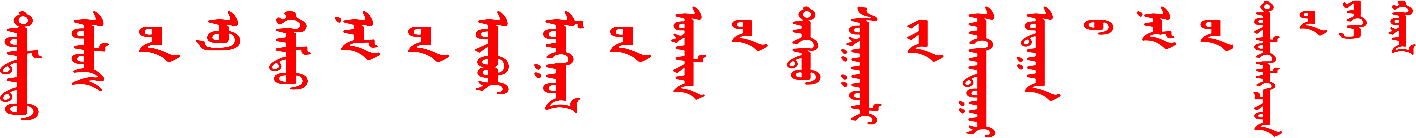 第4期内蒙古艺术学院党委宣传部                             2019年1月 14日中国共产党内蒙古艺术学院第一次代表大会胜利闭幕中国共产党内蒙古艺术学院第一次代表大会在选举产生第一届中共内蒙古艺术学院委员会和中共内蒙古艺术学院纪律检查委员会，表决通过关于中共内蒙古艺术学院委员会报告和中共内蒙古艺术学院纪律检查委员会工作报告的决议后，于1月14日下午胜利闭幕。14日下午，在经过各代表团讨论、审议两委报告及有关决议（草案）等议程后，选举大会在演艺厅举行。大会表决通过了大会选举办法和总监票人、监票人名单。大会选举产生了中共内蒙古艺术学院第一届委员会委员和中共内蒙古艺术学院第一届纪律检查委员会委员。闭幕式上，大会表决通过了学校党委报告的决议，大会认为，党委报告总结了独立设置以来内蒙古艺术学院事业发展和党的建设取得的成绩，分析了学校所处的历史方位，明确了新时代学校的历史使命、发展目标、战略思路，部署了今后一段时期学校改革发展和党的建设任务。大会认为，报告高举习近平新时代中国特色社会主义思想伟大旗帜，以习近平新时代中国特色社会主义思想和党的十九大精神为统领，落实全国、全区高校思想政治工作会议精神，体现了全校广大党员和师生员工的集体智慧，是推动学校各项事业发展的指导性文件。大会表决通过了学校纪委工作报告的决议，对纪委所做的工作给予充分肯定。大会认为，学校独立设置以来，学校纪委始终牢记纪检监察工作使命，围绕学校中心工作，聚焦主业，深化“三转”，坚持把纪律和规矩挺在前面，忠诚履行党章赋予的监督执纪问责职责，努力营造风清气正的政治生态和育人环境。大会号召学校纪检干部要按照党代会的工作部署，继往开来、务实创新，勇于担当、不辱使命，坚定不移全面从严治党，锲而不舍把党风廉政建设和反腐败斗争引向深入，为建设特色鲜明的应用型大学而努力奋斗。李延俊书记指出，这次会议是一次统一思想、凝心聚力的大会，是一次汇聚全校党员干部和师生员工智慧和力量，推动学校新一轮改革，为实现学校新的战略目标而努力奋斗的大会。大会在全面总结回顾独立设置以来工作经验、分析研究面临形势的基础上，围绕全面推进有特色高水平应用型艺术学院建设的总目标，做出了一系列规划部署，明确了今后五年学校工作的重心和主要任务。李延俊书记要求，本次大会之后，各位代表要在各自岗位上积极宣传大会精神，各级党组织要认真组织学习，并以大会精神为指导，创造性地开展工作，把大会确定的各项任务切实落到实处。李延俊书记强调，新的形势催人奋进，新的目标任重而道远，在学校全面深化改革、推进转型发展的关键时期，要始终牢记全体党员和师生员工的重托，不负众望，不辱使命，围绕建设有特色高水平应用型艺术学院的奋斗目标和全面深化教育教学改革、高质量推进内涵发展的战略部署，弘扬伟大的改革开放精神，以坚韧不拔的勇气、昂扬向上的斗志、脚踏实地的作风，锐意进取，改革创新，用实实在在的行动，努力开创有特色高水平应用型艺术学院建设的新局面。大会在雄壮的《国际歌》声中胜利闭幕！闭幕式结束后，中国共产党内蒙古艺术学院第一届委员会举行第一次全体会议。经过选举，李延俊当选中共内蒙古艺术学院第一届委员会书记，黄海、赵海忠当选副书记。会议通过了中共内蒙古艺术学院第一届纪律检查委员会第一次全体会议选举产生的书记和副书记人选名单。赵晓强当选中共内蒙古艺术学院第一届纪律检查委员会书记，李建中当选副书记。